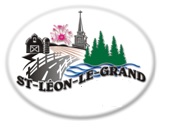 RÈGLEMENT No 269ANNEXE 1Municipalité de Saint-Léon-le-GrandTélécopieur : (418) 743-2014                        courrier électronique : stleonlegrand@mrcmatapedia.qc.caAttestation de l’exploitantN.B.  La municipalité se réserve le droit de vérifier les données déclarées selon différents mécanismes de contrôle.4.	Exemption de l’exploitantAdresse de correspondance :	             		Municipalité de Saint-Léon-le-Grand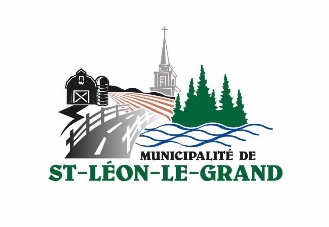                                              8A Place de l’ÉgliseSaint-Léon-le-Grand     G0J 2W0FORMULAIRE POUR LES REDEVANCES DES EXPLOITANTS DE CARRIÈRES ET SABLIÈRESFORMULAIRE POUR LES REDEVANCES DES EXPLOITANTS DE CARRIÈRES ET SABLIÈRESFORMULAIRE POUR LES REDEVANCES DES EXPLOITANTS DE CARRIÈRES ET SABLIÈRESFORMULAIRE POUR LES REDEVANCES DES EXPLOITANTS DE CARRIÈRES ET SABLIÈRESFORMULAIRE POUR LES REDEVANCES DES EXPLOITANTS DE CARRIÈRES ET SABLIÈRESFORMULAIRE POUR LES REDEVANCES DES EXPLOITANTS DE CARRIÈRES ET SABLIÈRESFORMULAIRE POUR LES REDEVANCES DES EXPLOITANTS DE CARRIÈRES ET SABLIÈRESFORMULAIRE POUR LES REDEVANCES DES EXPLOITANTS DE CARRIÈRES ET SABLIÈRESFORMULAIRE POUR LES REDEVANCES DES EXPLOITANTS DE CARRIÈRES ET SABLIÈRESRenseignements générauxRenseignements générauxRenseignements générauxRenseignements générauxRenseignements générauxRenseignements générauxRenseignements générauxRenseignements générauxRenseignements généraux1.1	Identification de l’exploitant1.1	Identification de l’exploitant1.1	Identification de l’exploitant1.1	Identification de l’exploitant1.1	Identification de l’exploitant1.1	Identification de l’exploitant1.1	Identification de l’exploitant1.1	Identification de l’exploitant1.1	Identification de l’exploitantNom Nom Nom Nom Nom Nom Nom Nom Nom AdresseAdresseVilleVilleVilleVilleVilleVilleCode postalTéléphone (bureau)Téléphone (bureau)Téléphone (bureau)Téléphone (bureau)TélécopieurTélécopieurTélécopieurTélécopieurTélécopieur1.2	Identification du répondant1.2	Identification du répondant1.2	Identification du répondant1.2	Identification du répondant1.2	Identification du répondant1.2	Identification du répondant1.2	Identification du répondant1.2	Identification du répondant1.2	Identification du répondantPrénom et nomPrénom et nomFonctionFonctionFonctionFonctionFonctionTéléphoneTéléphone1.3	Identification du propriétaire (si différent de l’exploitant)1.3	Identification du propriétaire (si différent de l’exploitant)1.3	Identification du propriétaire (si différent de l’exploitant)1.3	Identification du propriétaire (si différent de l’exploitant)1.3	Identification du propriétaire (si différent de l’exploitant)1.3	Identification du propriétaire (si différent de l’exploitant)1.3	Identification du propriétaire (si différent de l’exploitant)1.3	Identification du propriétaire (si différent de l’exploitant)1.3	Identification du propriétaire (si différent de l’exploitant)Numéro d’enregistrement du Québec (NEQ) :       Numéro d’enregistrement du Québec (NEQ) :       Numéro d’enregistrement du Québec (NEQ) :       Numéro d’enregistrement du Québec (NEQ) :       Numéro d’enregistrement du Québec (NEQ) :       Numéro d’enregistrement du Québec (NEQ) :       Numéro d’enregistrement du Québec (NEQ) :       Numéro d’enregistrement du Québec (NEQ) :       Numéro d’enregistrement du Québec (NEQ) :       NomNomNomNomNomNomNomNomNomAdresse du siège socialAdresse du siège socialVilleVilleVilleVilleVilleVilleCode postalTéléphone (bureau)Téléphone (bureau)Téléphone (bureau)Téléphone (bureau)TélécopieurTélécopieurTélécopieurTélécopieurTélécopieurRedevancesRedevancesRedevancesRedevancesRedevancesRedevancesRedevancesRedevancesRedevances2.1	Redevances exigibles2.1	Redevances exigibles2.1	Redevances exigibles2.1	Redevances exigibles2.1	Redevances exigibles2.1	Redevances exigibles2.1	Redevances exigibles2.1	Redevances exigibles2.1	Redevances exigiblesSelon le projet de la loi 82 adopté le 11 juin 2008 à l’Assemblée nationale, les redevances sont exigibles pour chaque tonne métrique de substances transportées hors du site d’exploitation de la carrière ou de la sablière.Le droit payable est de 0,61 $ par tonne métrique pour l’année 2022.Selon le projet de la loi 82 adopté le 11 juin 2008 à l’Assemblée nationale, les redevances sont exigibles pour chaque tonne métrique de substances transportées hors du site d’exploitation de la carrière ou de la sablière.Le droit payable est de 0,61 $ par tonne métrique pour l’année 2022.Selon le projet de la loi 82 adopté le 11 juin 2008 à l’Assemblée nationale, les redevances sont exigibles pour chaque tonne métrique de substances transportées hors du site d’exploitation de la carrière ou de la sablière.Le droit payable est de 0,61 $ par tonne métrique pour l’année 2022.Selon le projet de la loi 82 adopté le 11 juin 2008 à l’Assemblée nationale, les redevances sont exigibles pour chaque tonne métrique de substances transportées hors du site d’exploitation de la carrière ou de la sablière.Le droit payable est de 0,61 $ par tonne métrique pour l’année 2022.Selon le projet de la loi 82 adopté le 11 juin 2008 à l’Assemblée nationale, les redevances sont exigibles pour chaque tonne métrique de substances transportées hors du site d’exploitation de la carrière ou de la sablière.Le droit payable est de 0,61 $ par tonne métrique pour l’année 2022.Selon le projet de la loi 82 adopté le 11 juin 2008 à l’Assemblée nationale, les redevances sont exigibles pour chaque tonne métrique de substances transportées hors du site d’exploitation de la carrière ou de la sablière.Le droit payable est de 0,61 $ par tonne métrique pour l’année 2022.Selon le projet de la loi 82 adopté le 11 juin 2008 à l’Assemblée nationale, les redevances sont exigibles pour chaque tonne métrique de substances transportées hors du site d’exploitation de la carrière ou de la sablière.Le droit payable est de 0,61 $ par tonne métrique pour l’année 2022.Selon le projet de la loi 82 adopté le 11 juin 2008 à l’Assemblée nationale, les redevances sont exigibles pour chaque tonne métrique de substances transportées hors du site d’exploitation de la carrière ou de la sablière.Le droit payable est de 0,61 $ par tonne métrique pour l’année 2022.Selon le projet de la loi 82 adopté le 11 juin 2008 à l’Assemblée nationale, les redevances sont exigibles pour chaque tonne métrique de substances transportées hors du site d’exploitation de la carrière ou de la sablière.Le droit payable est de 0,61 $ par tonne métrique pour l’année 2022.Cette base sera indexée annuellement selon les règles indiquées à l’article 78.3 de la LCM.Cette base sera indexée annuellement selon les règles indiquées à l’article 78.3 de la LCM.Cette base sera indexée annuellement selon les règles indiquées à l’article 78.3 de la LCM.Cette base sera indexée annuellement selon les règles indiquées à l’article 78.3 de la LCM.Cette base sera indexée annuellement selon les règles indiquées à l’article 78.3 de la LCM.Cette base sera indexée annuellement selon les règles indiquées à l’article 78.3 de la LCM.Cette base sera indexée annuellement selon les règles indiquées à l’article 78.3 de la LCM.Cette base sera indexée annuellement selon les règles indiquées à l’article 78.3 de la LCM.Cette base sera indexée annuellement selon les règles indiquées à l’article 78.3 de la LCM.2.2	Période couverte2.2	Période couverte2.2	Période couverte2.2	Période couverte2.2	Période couverte2.3	Appareil de pesée2.3	Appareil de pesée2.3	Appareil de peséeCochez la périodePériodePériodeDéclaration doit être reçue au plus tard le :Déclaration doit être reçue au plus tard le :  Pesée sur place  Pesée sur place  Pesée sur place1er janvier 2024 au31 mai 20241er janvier 2024 au31 mai 20241er août 20241er août 2024  Pas de pesée.      Indiquez la méthode utilisée pour évaluer les quantités de substances transportées.  Pas de pesée.      Indiquez la méthode utilisée pour évaluer les quantités de substances transportées.  Pas de pesée.      Indiquez la méthode utilisée pour évaluer les quantités de substances transportées.1er juin 2024 au30 septembre 20241er juin 2024 au30 septembre 20241er décembre 20241er décembre 20241er octobre 2024 au31 décembre 20241er octobre 2024 au31 décembre 20241er mars 20251er mars 20252.4	Substances transportées hors du sitePoids (en tonneMétrique)Volume (enmètre cube)Quantité totale de substances transportées hors du Site, excluant la pierre de tailleFacteur de conversion1.09Sous-total (A X B)Quantité totale de pierres de taille transportées hors du siteFacteur de conversion2.07Sous-total (D X E)Sous-total (C + F)Redevances exigibles par tonne métrique0.68$1.29$Sous-total (G X H)      $(J)   Total :      $      $Personne autorisée à agir au nom de l’exploitantPersonne autorisée à agir au nom de l’exploitantPrénom et nomFonctionDéclaration de l’exploitantDéclaration de l’exploitantJe soussigné, certifie l’exactitude des renseignements contenus dans le présent formulaireSignature                                                                                          DateJe soussigné, certifie l’exactitude des renseignements contenus dans le présent formulaireSignature                                                                                          DateDéclaration de l’exploitantRaisons expliquant qu’aucune substance ne transite sur les chemins publics à partir du site de la carrière ou de la sablière :____________________________________________________________________________________________________________________________________________________________________________________________________________________________________________________________________________________________________________L’exploitant est exempté de tout droit à l’égard de la période couverte par la déclaration.Assermenté le      ___________________ devant   ________________________________________________________                        Date                                                       Commissaire à l’assermentationN’oubliez pas de signer l’attestation de l’exploitant (section 3)